附件2深铁熙府项目选房交通指引和注意事项选房现场提供少量停车位，为环保低碳，建议绿色出行。请选房家庭认真仔细阅读以下事项：一、选房交通 选房地址：深圳市福田区深南大道6011-8号，深铁置业大厦52楼城市会客厅；定位地址：深铁置业大厦。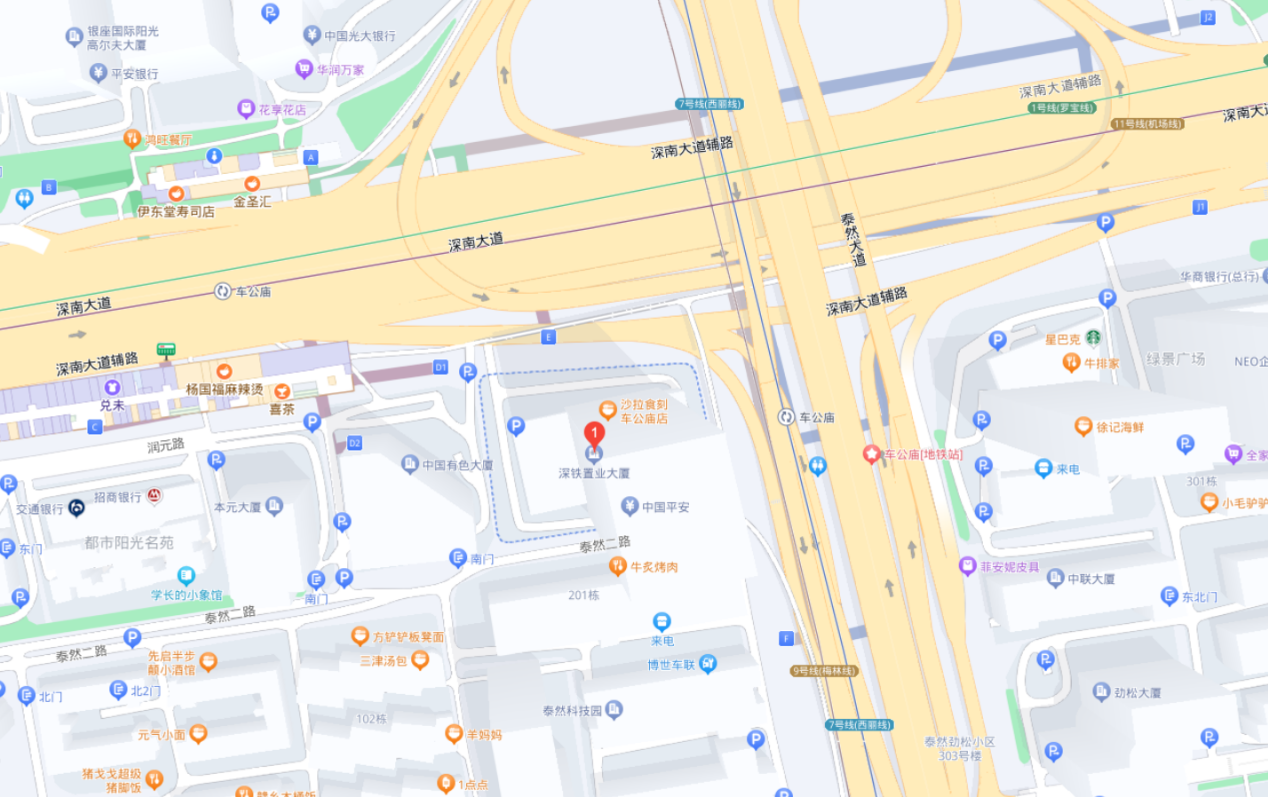 选房家庭可选择以下形式前往选房现场：（一）乘坐地铁您的位置-地铁1/7/9/11号线到达车公庙站E出口,直行约100米前往深铁熙府项目人才房选房现场。（二）乘车或自驾导航搜索“深铁置业大厦”，根据导视到达选房现场。二、注意事项（一）选房家庭须按约定的时间，凭申请人身份证、选房通知书参加选房活动。（二）考虑到现场接待能力有限，为了营造顺畅、良好的选房环境，请每个选房家庭最多安排两人现场选房。从安全角度考虑，请选房家庭尽量不要携带老人、儿童。（三）为了保证选房家庭人身安全，请遵循现场工作人员统一安排，不要在选房现场随意走动，以免发生意外。联系电话：0755-83516666。深圳市地铁集团有限公司                           2023年11月2日